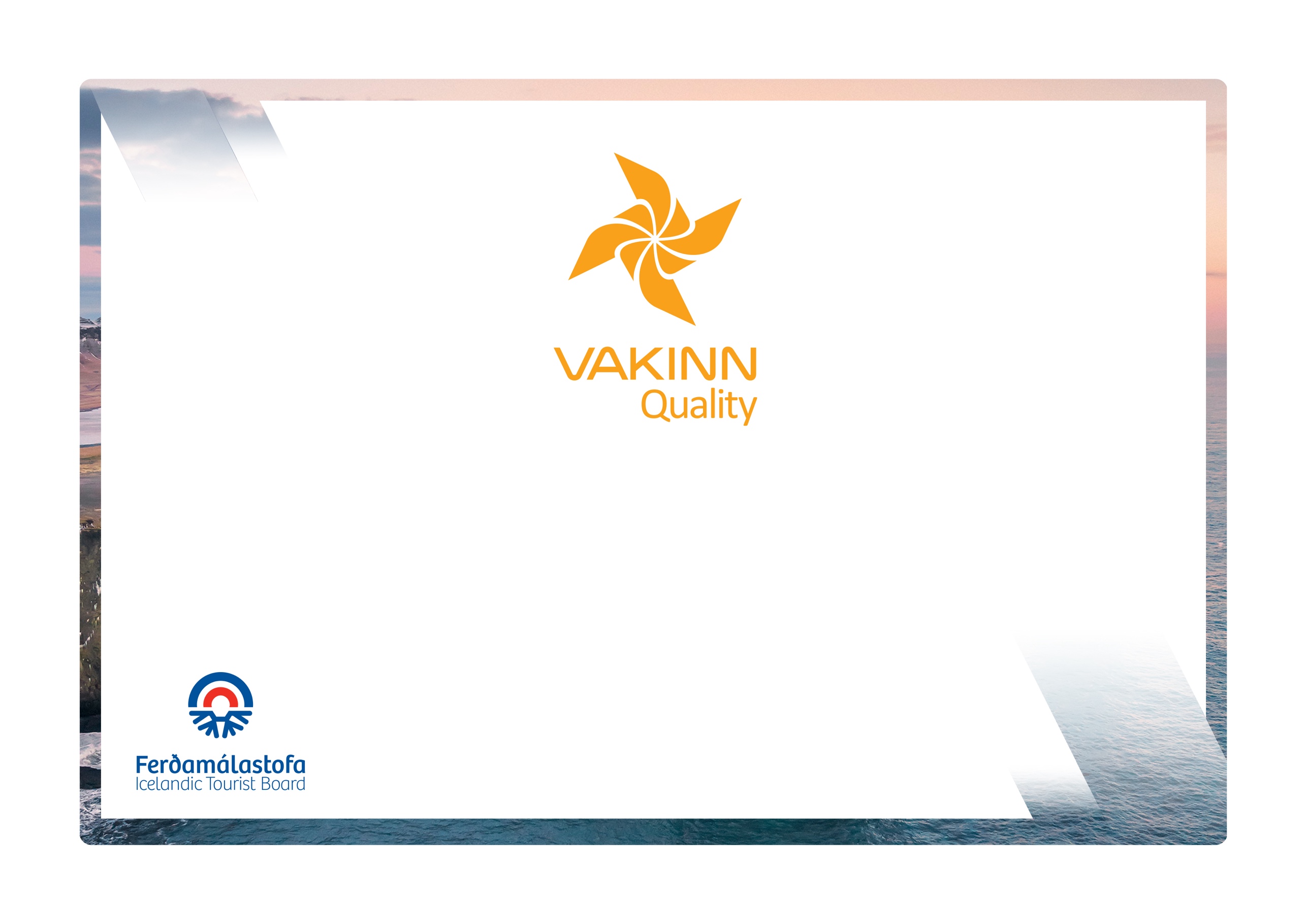 The following quality criteria are filled out by a company representative. A clear explanation of how each applicable criterion is fulfilled must be given with reference to appropriate documentation, e. g. employee handbook/quality manual, safety plans, photos etc. Random and/or selected criteria will be verified by the auditor.   215-1SafetyYesN/AHow fulfilled/explanation215-1.1For each type of tours there is an itinerary (written description) including a description of routes, schedule and other trip arrangements.215-1.2A checklist has been compiled for safety equipment on tours and excursions, including f.ex.:  First aid kit/equipment. Communication devices. Tracking devices.Extra clothing.Other equipment according to conditions on each tour.215-1.3 A written plan for renewal, cleaning and maintenance of safety equipment is in place including procedures about i.a.:Inspection and testing of equipment.Disinfection and cleaning of equipment.Lifespan of equipment (see manufacturer's accepted standards).Maintenance and cleaning of fishing equipment.215-1.4Equipment that has been used abroad is disinfected according to current applicable regulations.215-1.5Knives and other utensils that may pose a danger are stored in a safe place where there is no danger to passengers or crew members.215-1.6All equipment is well and neatly stored after usage. The storage is appropriate and does not reduce the safety and usability of the equipment.215-1.7To prepare guides/captains for the tours/activities of each day they go through a checklist including the following items, among others: Details of the itinerary and routes to be travelled.Weather forecast.Equipment.Information about customers.That contingency plans are always included / accessible on tours.215-1.8There is a checklist for guides/captains on the safety matters that are covered with customers before and during the tour, e. g. regarding:Local conditions and weather.Schedule.Safety precautions. Appropriate clothing and equipment.Food, drinks, and access to water during the tour.112 emergency number in Iceland.215-1.9The company has written guidelines on when to cancel tours due to weather. It is clearly stated who decides on the cancellation of tours.215-1.10 Customers are reminded of responsible travel behaviour.215-2Education and Training YesN/AHow fulfilled/explanation215-2.1Emergency response is trained every year. Training is based on the type of trip. Written description of how this is done is in place.215-2.2Guides and captains have specialized training and experience appropriate for the tour in question.215-2.3At least one crew member has completed the course Wilderness First Aid (Fyrsta hjálp 1, 20 hours) from ICE-SAR or a comparable course from another organisation and attend a refresher course (4 hours) every two years.